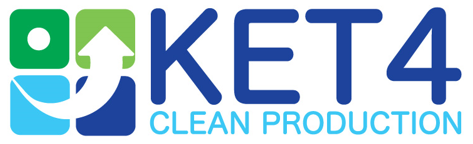 Expression of InterestReference to SME technology request:Facilitator Committee meeting date:KET TC facilitator’s name:KET TC name: KET TC address:2nd KET TC identified (yes/no): 2nd KET TC name:2nd KET TC address: (Joint) proposed technical understanding (max. 1 page) (Joint) proposed technical understanding (max. 1 page)Proposed technical approach:(1) Address the requirements specified by the SME in the TR and (2) provide information for the SME to decide for writing a micro grant proposal together with KET TC.Proposed budget of the service:(1) Roughly estimate the financial resources needed to offer the service/solution and (2) delineate the potential for continuing collaboration between the SME and the KET TC following the service.Proposed team experience:Briefly describe the team involved in the proposed collaboration for the main KET TC.